Dishforth Airfield Primary School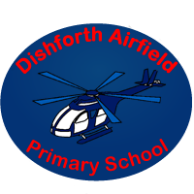 Job Description: Class Teacher (MPS) and Subject LeaderThis job description may be amended at any time following discussion between the head teacher and member of staff, and will be reviewed annually.Signed and dated– post holder:_________________________________________________Signed and dated – Head Teacher:_______________________________________________Post title and gradeClass Teacher – Main Pay Scale (MPS)Subject Leader: to be decidedJob purposeTo deliver high quality teaching for a class as described in the Teachers’ Standards.To lead the development of a subject, in order to secure high quality teaching and learning and the effective use of resources to bring about improved standards of achievement for all pupils.To whom the post holder reportsThe post holder is responsible to the:Head Teacher in all mattersThe post holder is also responsible to his/her colleagues in order to promote a shared understanding of the school curriculum and the teaching of the subject, with the aim of improving teaching and learning across the school.The people line managed by the post holderThe post holder is responsible for:The coaching, mentoring and development of staff with regard to the teaching of the subject they are leading.Duties and responsibilities specific to the post of class teacherTo work within the framework of national legislation and in accordance with the provisions of the School Teachers Pay and Conditions document. In addition, the post is subject to compliance with:School policies and guidelines on the curriculum and school organisationTeachers’ StandardsSEN Code of PracticeNational Curriculum 2014Class teachingSet high expectations which inspire, motivate and challenge pupilsPromote good progress and outcomes by pupilsDemonstrate good subject and curriculum knowledgePlan and teach well-structured lessonsAdapt teaching to respond to the strengths and needs of all pupilsMake accurate and productive use of assessmentManage behaviour effectively to ensure a good and safe learning environmentFulfil wider professional responsibilities: make a positive contribution to the wider life and ethos of the schoolDuties and responsibilities specific to the post of subject leaderStrategic Direction and Development of the Subject (with the support of, and under the direction of, the head teacher and senior management team) • develop and implement policies and practices which reflect the school’s commitment to high achievement through effective teaching and learning;• have an enthusiasm for the subject which motivates and supports other staff and encourages a shared understanding of the contribution the subject can make to all aspects of pupils’ lives;Manage the professional development of the subject for staff and evaluate the impact on teaching and learning. Disseminate good practice in the subject through INSET, coaching and mentoring mechanisms;• use relevant school, local and national data to inform targets for development and further improvement for individuals and groups of pupils where available;• develop plans for the subject which identify clear targets, times-scales and success criteria for its development and/or maintenance in line with the school development/improvement plan (subject action plan and subject self-evaluation (SEF);• monitor progress and evaluate the effects on teaching and learning by working alongside colleagues, analysing work and outcomes.Provide termly reports to the Governing Body on the teaching, learning and assessment in the subject and a summary of monitoring activities across the school.Develop pupil voice through the establishment of a pupil ambassador for the subject.Teaching and Learning• use your own class as an example of high quality teaching and          learning in the subject;• ensure continuity and progression in the subject by supporting colleagues in choosing the appropriate sequence of teaching and learning methods and set clear learning objectives through an agreed scheme of work, developed in line with the school development/improvement plan;• establish clear targets for achievement in the subject and      evaluate progress through the use of appropriate assessments and records and regular yearly analysis of this data;• evaluate the teaching of the subject by the monitoring of teachers' plans and through work analysis, identify effective practice and areas for improvement, and take appropriate action to improve further the quality of teaching;• develop effective links with the local community including parents, business and industry;• ensure that teachers are aware of the implications of equality of opportunity which the subject raises.c)  Leading and Managing Staff• enable all teachers to achieve expertise in planning for and teaching the subject through example, support and by leading or providing high quality professional development opportunities;• ensure that the head teacher, SMT and governors are well informed about policies, plans, priorities and targets for the subject and that these are properly incorporated into the school development/improvement plan.d)  Effective Deployment of Resources• support the head teacher by maintaining efficient and effective management and organisation of learning resources, by developing or identifying new resources including ICT applications to the subject;• be aware of and respond appropriately to any health and safety issues raised by materials, practice or accommodation related to the subject;• support the head teacher by maintaining efficient and effective management of the expenditure for the subject;• help colleagues to create a stimulating learning environment for the teaching and learning of the subject;• take on any additional responsibilities which might from time to time be reasonably determined.